OHSU Dept. of Orthopaedics & RehabilitationThe  Rainville Stretch:  progressive extensor chain stretchBegin with feet 6 inches apart and approximately 30 inches from a table or chair back. Keep both heels on the floor.  Straighten your knees and relax.Place forehead and forearms on edge of table (use pillow or towel as a cushion).You should feel a stretch behind your knees and in your calf muscle.  Relax and hold the stretch for 30 seconds.Step feet in 6 inches closer to the table, relax, and hold at least 30 seconds.  You should feel the stretch behind your knees and in the hamstring muscle.Step 6 inches closer, relax, and hold for 30 seconds.  You should feel a stretch in your hamstring muscle and back.Walk as close as possible to the table or chair.Repeat 3 to 4 times per day.When stretch becomes easy, find a lower surface for your forearms and head, such as a low bureau, desk top, or arm of couch.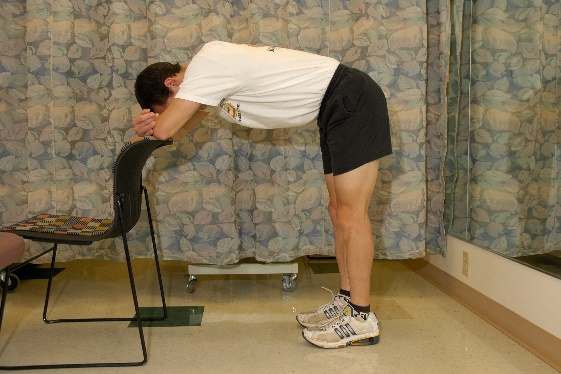 Steps 1, 2, 3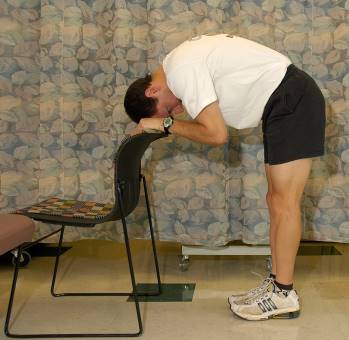 Step 4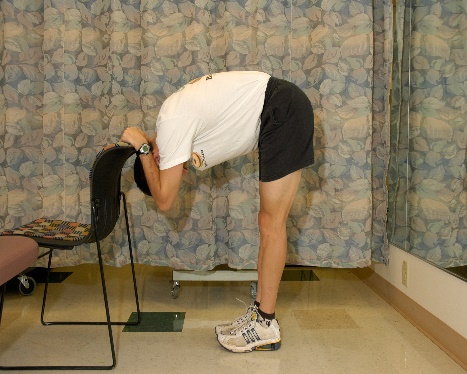 Step 5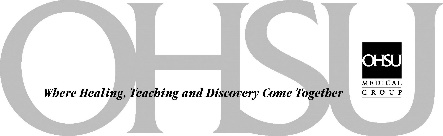 